Course Syllabus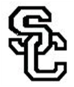 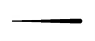 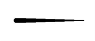 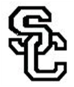 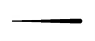 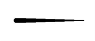 6th Grade Bridge ScienceCourse #: 2002050Link to Florida Standards (NGSSS): http://www.cpalms.org/Standards/FLStandardSearch.aspxLink to Common Core Standards (CCC): http://www.corestandards.orgNONDISCRIMINATION NOTIFICATIONThe Leon County School District does not discriminate against any person on the basis of sex (including transgender status, gender nonconforming, and gender identity), marital status, sexual orientation, race, religion, ethnicity, national origin, age, color, pregnancy, disability, military status, or genetic information.By signing below, I am acknowledging that I understand how to access and use Ms. Strother’s class website, reviewed the course syllabus, and understand the class policies and expectations.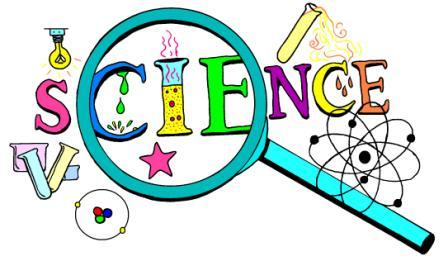 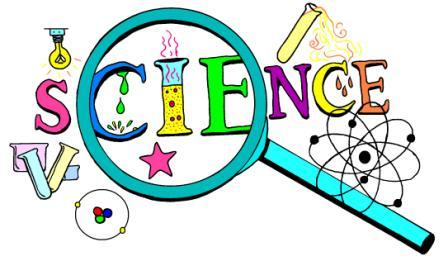 Student Name: ____________________________   Student Signature: ________________________________   Guardian name: ___________________________  Guardian Signature: _______________________________        Guardian Email Address: __________________________________________________Guardian phone Number(s): _________________________________________________Please return completed form to Ms. Strother by Friday, August 16th, 2019.Dear Parent/Guardian,Under the Children’s Online Privacy Protection Rule (COPPA) it is incumbent on Swift Creek to obtain verifiable parental consent for a student (under 13 years of age) to be allowed to provide any personal information online for the purpose of acquiring an account for an online resource used for educational purposes. If you would like more information it may be obtained at the following link.https://www.ftc.gov/enforcement/rules/rulemaking-regulatory-reform-proceedings/childrens-online-privacy-protection-ruleSummary:COPPA imposes certain requirements on operators of websites or online services directed to children under 13 years of age, and on operators of other websites or online services that have actual knowledge that they are collecting personal information online from a child under 13 years of age.Please complete below if you consent to your student’s educational use Remind101, edPuzzle, Quizizz, and YouTube.Student Name:__________________________________________________________________Parent\Guardian Name:_________________________________________________________Parent\Guardian Signature:_____________________________________________________Date:______________________Please return completed form to Ms. Strother by Friday, August 16th, 2019.COURSE INSTRUCTORNAMENAMEKelli StrotherCOURSE INSTRUCTOREMAIL ADDRESSEMAIL ADDRESSstrotherk@leonschools.net    COURSE INSTRUCTORWEBSITEWEBSITEbit.ly/Scienceclassroom1COURSE INSTRUCTORCONTACT INFOCONTACT INFOEmail is best.  If email is unavailable, please leave your name, a call-back number, and a short message with the school receptionist.  Your call will be returned at the first opportunity.COURSE DESCRIPTION1st 9 weeks: The Practice of Science, The Characteristics of Scientific Knowledge, and The Role of Theories, Laws, Hypotheses, and Models.  Science Fair will begin during this time.2nd 9 weeks: Organization and Development of Living Things, Human Growth and Development, and the Diversity and Evolution of Living Things. 3rd 9 weeks:  Genetics and Interdependence.  4th 9 weeks: Earth Structures, Systems, and Patterns*All ESE/504/ESOL student accommodations will be provided within the classroom.1st 9 weeks: The Practice of Science, The Characteristics of Scientific Knowledge, and The Role of Theories, Laws, Hypotheses, and Models.  Science Fair will begin during this time.2nd 9 weeks: Organization and Development of Living Things, Human Growth and Development, and the Diversity and Evolution of Living Things. 3rd 9 weeks:  Genetics and Interdependence.  4th 9 weeks: Earth Structures, Systems, and Patterns*All ESE/504/ESOL student accommodations will be provided within the classroom.1st 9 weeks: The Practice of Science, The Characteristics of Scientific Knowledge, and The Role of Theories, Laws, Hypotheses, and Models.  Science Fair will begin during this time.2nd 9 weeks: Organization and Development of Living Things, Human Growth and Development, and the Diversity and Evolution of Living Things. 3rd 9 weeks:  Genetics and Interdependence.  4th 9 weeks: Earth Structures, Systems, and Patterns*All ESE/504/ESOL student accommodations will be provided within the classroom.COURSE RESOURCESTEXTBOOKCOURSE RESOURCESMATERIALSCOURSE RESOURCESFEESIn order to purchase materials for labs, a small science lab fee ($5) will be collected from each student. Additional collection may occur at the beginning of the second semester depending on necessity.   Various laboratory activities include – science inquiry labs, measurement labs, DNA labs, cell cookie activity, etc.  In order to purchase materials for labs, a small science lab fee ($5) will be collected from each student. Additional collection may occur at the beginning of the second semester depending on necessity.   Various laboratory activities include – science inquiry labs, measurement labs, DNA labs, cell cookie activity, etc.  COURSE RESOURCESTechnologyA list of daily activities and homework is available at my website: https://kellistrother.wixsite.com/scienceclassroomRemind 101 is a text message reminder service teachers use to communicate with students and guardians. Reminders about upcoming assignments and extra credit will be sent periodically. EdPuzzle is a website where teachers can assign videos to be viewed at home. Teachers can check to see that students are viewing these videos and can also embed questions about the video to be graded. Quizizz is a student quiz game site that students will use to study for tests.A list of daily activities and homework is available at my website: https://kellistrother.wixsite.com/scienceclassroomRemind 101 is a text message reminder service teachers use to communicate with students and guardians. Reminders about upcoming assignments and extra credit will be sent periodically. EdPuzzle is a website where teachers can assign videos to be viewed at home. Teachers can check to see that students are viewing these videos and can also embed questions about the video to be graded. Quizizz is a student quiz game site that students will use to study for tests.COURSE RESOURCESREQUIRED READINGScience articles are intended as resources available in addition to classroom instruction.  Students may be assigned readings outside of class and are encouraged to supplement in-class learning by familiarizing themselves with concepts from the different resources.  Science articles are intended as resources available in addition to classroom instruction.  Students may be assigned readings outside of class and are encouraged to supplement in-class learning by familiarizing themselves with concepts from the different resources.  BEHAVIORAL EXPECTATIONSAll Swift Creek Middle School teachers expect students to adhere to the Leon County Schools Attendance Policy and Student Code of Conduct, which includes the dress code, and expectations of academic integrity such as cheating and plagiarism.  These policies can be found on the Leon County Schools website at www.leon.k12.fl.us, the school website at www.swiftcreek.leon.k12.fl.us, and in the agenda book distributed to each student.In this class, students will keep a discipline log which tracks behavioral issues.  After initial warnings, students will enter their 1st offense in the log as an official warning.  Their 2nd infraction will result in calling home and/or silent lunch, and their 3rd (and any subsequent infractions) will result in detention.Serious offenses may result in immediate behavior referrals to the Dean of Students.All Swift Creek Middle School teachers expect students to adhere to the Leon County Schools Attendance Policy and Student Code of Conduct, which includes the dress code, and expectations of academic integrity such as cheating and plagiarism.  These policies can be found on the Leon County Schools website at www.leon.k12.fl.us, the school website at www.swiftcreek.leon.k12.fl.us, and in the agenda book distributed to each student.In this class, students will keep a discipline log which tracks behavioral issues.  After initial warnings, students will enter their 1st offense in the log as an official warning.  Their 2nd infraction will result in calling home and/or silent lunch, and their 3rd (and any subsequent infractions) will result in detention.Serious offenses may result in immediate behavior referrals to the Dean of Students.All Swift Creek Middle School teachers expect students to adhere to the Leon County Schools Attendance Policy and Student Code of Conduct, which includes the dress code, and expectations of academic integrity such as cheating and plagiarism.  These policies can be found on the Leon County Schools website at www.leon.k12.fl.us, the school website at www.swiftcreek.leon.k12.fl.us, and in the agenda book distributed to each student.In this class, students will keep a discipline log which tracks behavioral issues.  After initial warnings, students will enter their 1st offense in the log as an official warning.  Their 2nd infraction will result in calling home and/or silent lunch, and their 3rd (and any subsequent infractions) will result in detention.Serious offenses may result in immediate behavior referrals to the Dean of Students.GRADING POLICYStudent grades in this course will be weighted by category as follows:70% – Formal Assessments (Tests, Quizzes, Standard-Checks)15% – Investigations (Lab Reports, Arguments, Lab Assignments, Group Projects)15% – Classwork (Daily Assignments, Bell work, notebook checks)Student grades in this course will be weighted by category as follows:70% – Formal Assessments (Tests, Quizzes, Standard-Checks)15% – Investigations (Lab Reports, Arguments, Lab Assignments, Group Projects)15% – Classwork (Daily Assignments, Bell work, notebook checks)Student grades in this course will be weighted by category as follows:70% – Formal Assessments (Tests, Quizzes, Standard-Checks)15% – Investigations (Lab Reports, Arguments, Lab Assignments, Group Projects)15% – Classwork (Daily Assignments, Bell work, notebook checks)GRADING SCALEIn accordance with Leon County School Board policy, 9-wk grades will be assigned as follows:In accordance with Leon County School Board policy, 9-wk grades will be assigned as follows:In accordance with Leon County School Board policy, 9-wk grades will be assigned as follows:HOMEWORKHomework in this course will consist mostly of writing lab reports and arguments, reading assigned content, as well as completing unfinished class work. Homework in this course will consist mostly of writing lab reports and arguments, reading assigned content, as well as completing unfinished class work. Homework in this course will consist mostly of writing lab reports and arguments, reading assigned content, as well as completing unfinished class work. MAKE-UP WORK PROCEDURESLeon County School Board Policy allows students to make up work within a reasonable amount of time after returning to school following an excused absence.  The allotted time will be determined by district policy and communicated by the teacher to both parent(s) and the student.Specific Teacher :Check Daily lesson Plan on Ms. Strother’s website:  bit.ly/Scienceclassroom1   (if possible complete the assignment at home)When you return (if you haven’t already gotten the assignment) check the “Extra Copy Bins.” Any handouts/worksheets can be found in the bins at the back of the room. Ask a classmate for the bell work for the day(s) you were absent.You have two school days to complete a missed assignment or make-up a quiz/test. At the top of the assignment, write “Absent” and the date you were absent. If you miss a quiz or test, it is YOUR responsibility to schedule a make-up time with me.Leon County School Board Policy allows students to make up work within a reasonable amount of time after returning to school following an excused absence.  The allotted time will be determined by district policy and communicated by the teacher to both parent(s) and the student.Specific Teacher :Check Daily lesson Plan on Ms. Strother’s website:  bit.ly/Scienceclassroom1   (if possible complete the assignment at home)When you return (if you haven’t already gotten the assignment) check the “Extra Copy Bins.” Any handouts/worksheets can be found in the bins at the back of the room. Ask a classmate for the bell work for the day(s) you were absent.You have two school days to complete a missed assignment or make-up a quiz/test. At the top of the assignment, write “Absent” and the date you were absent. If you miss a quiz or test, it is YOUR responsibility to schedule a make-up time with me.Leon County School Board Policy allows students to make up work within a reasonable amount of time after returning to school following an excused absence.  The allotted time will be determined by district policy and communicated by the teacher to both parent(s) and the student.Specific Teacher :Check Daily lesson Plan on Ms. Strother’s website:  bit.ly/Scienceclassroom1   (if possible complete the assignment at home)When you return (if you haven’t already gotten the assignment) check the “Extra Copy Bins.” Any handouts/worksheets can be found in the bins at the back of the room. Ask a classmate for the bell work for the day(s) you were absent.You have two school days to complete a missed assignment or make-up a quiz/test. At the top of the assignment, write “Absent” and the date you were absent. If you miss a quiz or test, it is YOUR responsibility to schedule a make-up time with me.LATE WORK POLICYMajor projects and lab reports will have 10% deducted each day they are late up to 3 days and then half credit will be the maximum earned score.Major projects and lab reports will have 10% deducted each day they are late up to 3 days and then half credit will be the maximum earned score.Major projects and lab reports will have 10% deducted each day they are late up to 3 days and then half credit will be the maximum earned score.ASSIGNMENTRE-DO POLICY & PROCEDURESStudents are given an opportunity to re-take tests if they score less than a 70% (this does NOT include semester exams!).  Students may ask for a re-test after evidence of additional studying; they will receive a maximum score of 70%. Students will also have the opportunity to revise the final draft of their lab reports during any investigation. Their grade will reflect the highest score achieved. Students are given an opportunity to re-take tests if they score less than a 70% (this does NOT include semester exams!).  Students may ask for a re-test after evidence of additional studying; they will receive a maximum score of 70%. Students will also have the opportunity to revise the final draft of their lab reports during any investigation. Their grade will reflect the highest score achieved. Students are given an opportunity to re-take tests if they score less than a 70% (this does NOT include semester exams!).  Students may ask for a re-test after evidence of additional studying; they will receive a maximum score of 70%. Students will also have the opportunity to revise the final draft of their lab reports during any investigation. Their grade will reflect the highest score achieved. EXTRA HELP OPPORTUNITIESStudents who wish to receive extra help may schedule a time to come in before or after school (except on days I am scheduled for a parent conference or morning duty). Students may also email questions, though I may not have the opportunity to answer until the following morning. Students who wish to receive extra help may schedule a time to come in before or after school (except on days I am scheduled for a parent conference or morning duty). Students may also email questions, though I may not have the opportunity to answer until the following morning. Students who wish to receive extra help may schedule a time to come in before or after school (except on days I am scheduled for a parent conference or morning duty). Students may also email questions, though I may not have the opportunity to answer until the following morning. SCIENCE FAIRStudents in the Bridge program are required to participate in the school science fair.  Information about the requirements for science fair will be discussed in class and sent home for your review.  Some class time will be devoted to working on science fair projects, but students should expect the majority of their projects to be completed outside of class.Students in the Bridge program are required to participate in the school science fair.  Information about the requirements for science fair will be discussed in class and sent home for your review.  Some class time will be devoted to working on science fair projects, but students should expect the majority of their projects to be completed outside of class.Students in the Bridge program are required to participate in the school science fair.  Information about the requirements for science fair will be discussed in class and sent home for your review.  Some class time will be devoted to working on science fair projects, but students should expect the majority of their projects to be completed outside of class.